SURAT PERNYATAANTIDAK SEDANG MENERIMA BEASISWABahwa saya yang bertanda tangan di bawah ini :Nama				: Tempat/Tgl Lahir 		: NIM				: Program Studi	:Jurusan	 : Semester	 		:IPK / IPS	 :Alamat Asal			: Alamat Sekarang		: No. Handphone		: Dengan ini menyatakan bahwa saya tidak sedang menerima beasiswa pada Tahun Akademik 2023/2024 (Gasal/Genap) baik dari sumber APBN/APBD dan Swasta di lingkungan ITK.Surat pernyataan ini saya buat dengan sebenar-benarnya dan penuh kesadaran, tanpa paksaan dan tekanan dari pihak manapun. Saya bersedia mengembalikan dana beasiswa, dan menerima sanksi akademik maupun sanksi hukum apabila saya terbukti juga menerima beasiswa dari sumber lainnya.Demikian surat pernyataan ini saya buat untuk persyaratan permohonan beasiswa……………..Balikpapan,..................        2024Mengetahui,						Pemohon,Wakil Rektor Bidang Akademik,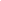 Prof. Erma Suryani, S.T., M.T., Ph.D.			NamaNIP 197004272005012001				NIM					